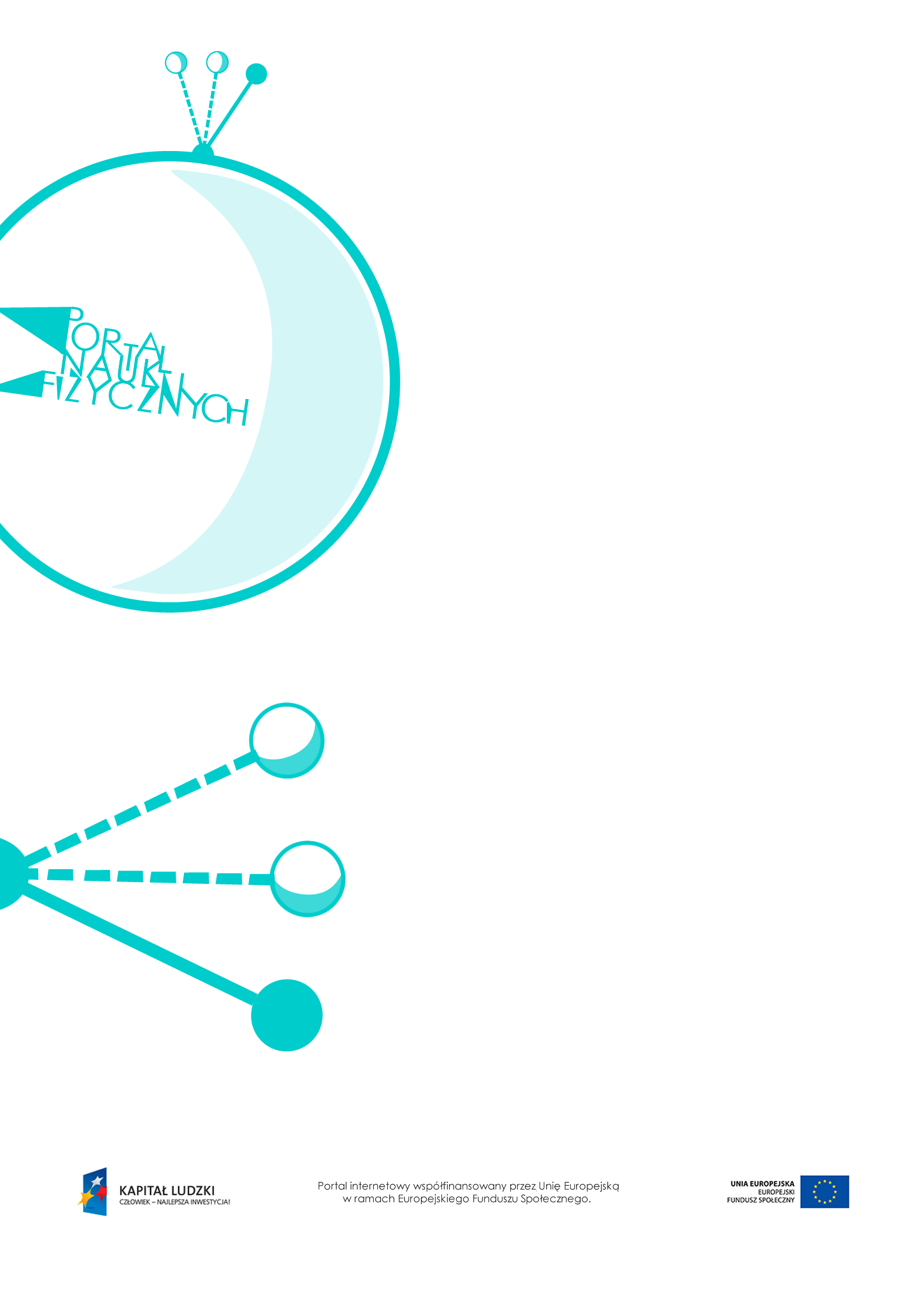 Łączenie opornikówŁączenie oporników – scenariusz lekcjiCzas: 90 minutCele ogólneWprowadzenie pojęcia oporu zastępczego.Ćwiczenie konstruowania obwodu elektrycznego według schematu.Ćwiczenie wykonywania i analizowania pomiarów.Rozwiązywanie zadań rachunkowych dotyczących obliczania oporu zastępczego.Cele szczegółowe – uczeń:wyjaśnia, na czym polegają szeregowe i równoległe połączenia odbiorników prądu,wyjaśnia, jakie efekty dają szeregowe i równoległe połączenia baterii,buduje według schematu obwody złożone z oporników połączonych szeregowo lub równolegle,posługuje się pojęciem oporu zastępczego,oblicza opór zastępczy dwóch oporników połączonych szeregowo,oblicza opór zastępczy dwóch oporników połączonych równolegle,wyjaśnia zależności między napięciem a natężeniem prądu dla odbiorników elektrycznych połączonych szeregowo i równolegle,projektuje obwody w programach komputerowych, odczytuje w nich napięcie i natężenie prądu elektrycznego w poszczególnych gałęziach i odbiornikach,podaje przykłady zastosowania połączeń szeregowego i równoległego odbiorników prądu w życiu codziennym,opisuje zasady bezpiecznego użytkowania domowej instalacji elektrycznej.Metody:pokaz,wykonywanie pomiarów,dyskusja,pogadanka,rozwiązywanie zadań.Formy pracy:praca zbiorowa (z całą klasą),praca w grupach,praca indywidualna.Środki dydaktyczne:przyrządy do doświadczeń: przewody, źródła napięcia (np. baterie), żarówki, oporniki, amperomierze, woltomierze,plansza „ Źródła napięcia łączone szeregowo i równolegle”,link – symulacje pozwalające na budowanie obwodów elektrycznych, http://phet.colorado.edu/en/simulation/circuit-construction-kit-dc, http://www.article19.com/shockwave/oz.htm,pokaz slajdów „Łączenie oporników w życiu codziennym”,plansza „Pierwsze prawo Kirchhoffa”,„Zadania z egzaminu 2005”,„Zadanie z egzaminu 2008”,plansza „Pytania sprawdzające”.Przebieg lekcjiPytania sprawdzająceWyjaśnij, jak oblicza się opór zastępczy oporników:a) połączonych szeregowo.b) połączonych równolegle.Podaj treść pierwszego prawa Kirchhoffa.Wymień przykłady wykorzystywania różnych sposobów łączenia odbiorników.Czynności nauczyciela i uczniówUwagi, wykorzystanie środków dydaktycznychWprowadzenie do tematu lekcji – przypomnienie, podstawowych informacji o obwodach elektrycznych, miernikach oraz pomiarze napięcia i natężenia prądu elektrycznego. Co nazywamy połączeniem szeregowym, a co – równoległym. Ważne jest przypomnienie: amperomierz podłączamy do obwodu szeregowo,a woltomierz – równolegle.Ilustracja obwodu z odbiornikami podlączonymi szeregowo i równolegle.Doświadczalne sprawdzenie, jaki efekt uzyskuje się przy łączeniu szeregowym, a jaki – przy łączeniu równoległym jednakowych źródeł napięcia (np. baterii).Uczniowie budują obwód elektryczny z dwiema bateriami połączonymi szeregowo i woltomierzem sprawdzają napięcie w obwodzie. Wykorzystanie planszy „Źródła napięcia łączone szeregowo i równolegle”.Uczniowie budują obwód elektryczny z dwiema bateriami połączonymi równolegle i woltomierzem sprawdzają napięcie w obwodzie. Wykorzystanie planszy „Źródła napięcia łączone szeregowo i równolegle”.Efekty pomiarów:- przy łączeniu szeregowym napięcia baterii się sumują;- przy łączeniu równoległym napięcie w obwodzie jest równe napięciu na każdej z baterii.Wyjaśnienie:- w łączeniu szeregowym każda kolejna bateria daje ładunkom energię, więc efekt działania kilku baterii się sumuje;- w łączeniu równoległym każdy elektron przepływa tylko przez jedną z baterii, otrzymuje więc tylko tyle energii, ile pochodzi od jednej baterii.Można się posłużyć analogią do wody płynącej w wodospadzie i wpadającej do rzeki. Wysokość wodospadu jest analogią napięcia.Wykonanie i omówienie pomiarów napięcia elektrycznego i natężenia prądu przy szeregowym łączeniu oporników.Uczniowie budują obwód elektryczny z dwóch oporników połączonych szeregowo. Sprawdzają napięcie i natężenie prądu w obwodzie i na każdym z oporników. Obliczają całkowity opór elektryczny obwodu, tzw. opór zastępczy.Warto na początku podłączyć szeregowo dwa oporniki o takich samych oporach elektrycznych, a następnie dwa oporniki takie, aby opór elektryczny jednego był wielokrotnością oporu elektrycznego drugiego opornika.Podczas omawiania wyników doświadczenia dążymy do wykazania, że:- napięcie całkowite jest równe sumie napięć między końcami poszczególnych oporników;- natężenie prądu płynącego w obwodzie jest równe natężeniu prądu płynącego przez każdy z oporników;- opór zastępczy obwodu jest równy sumie oporów elektrycznych poszczególnych oporników.Wykonanie i omówienie pomiarów napięcia elektrycznego i natężenia prądu przy równoległym łączeniu oporników.Uczniowie budują obwód elektryczny z dwóch oporników połączonych równolegle. Sprawdzają napięcie i natężenie prądu w obwodzie i na każdym z oporników. Obliczają całkowity opór elektryczny obwodu, tzw. opór zastępczy.Warto na początku podłączyć równolegle dwa oporniki o takich samych oporach elektrycznych, a następnie dwa oporniki takie, aby opór elektryczny jednego był wielokrotnością oporu elektrycznego drugiego opornikaPodczas omawiania wyników doświadczenia dążymy do wykazania, że:- napięcie między końcami poszczególnych oporników jest takie samo; jest ono równe napięciu całkowitemu;- natężenie prądu płynącego w obwodzie jest równe sumie natężeń prądów płynących przez oporniki;- odwrotność oporu zastępczego jest równa sumie odwrotności oporów poszczególnych oporników.Ćwiczenia w konstruowaniu obwodów i obliczaniu oporu zastępczego, napięcia i natężenia, z wykorzystaniem programów komputerowych.Korzystając z programów komputerowych (http://phet.colorado.edu/en/simulation /circuit-construction-kit-dc, http://www. article19.com/shockwave/oz.htm),uczniowie konstruują obwody z równolegle i szeregowo połączonymi opornikami. Następnie sprawdzają słuszność wzorów na opór zastępczy, a także zależności między napięciami a natężeniami prądów dla odbiorników połaczonych szeregowo i równolegle. Dzięki pracy z programem komputerowym można zaprojektować obwody, które byłyby trudne do zbudowania i omówienia w warunkach szkolnej pracowni fizycznej.Dzięki programowi można także sprawdzić rozwiązanie zadania rachunkowego, budując odpowiedni obwód elektryczny.Omówienie przykładów stosowania w życiu codziennym połączeń szeregowych i równoległych.Przykładem zastosowania łączenia szeregowego może być łączenie lampek choinkowych, z których każda jest dostosowana do napięcia 5 V, więc tylkoprzy połączeniu szeregowym 46 lampek  każda z nichdziała prawidłowo.Przykładem zastosowania łączenia równoległego może być podłączanie do domowej sieci elektrycznej urządzeń elektrycznych, z których każde dostosowane jest do napięcia 230 V, lub instalacja oświetlenia w samochodzie.Wykorzystanie pokazu slajdów „Łączenie oporników w życiu codziennym”.Rozwiązywanie zadań.Przed rozwiązywaniem zadań warto podać uczniom inne nazwy, z którymi mogą się zetknąć w ich treści:- opornik to także rezystor,- opór to także rezystancja.Rozwiązanie zadań z arkusza egzaminacyjnego z 2005 r. – „Zadania z egzaminu 2005” (zad. 21 i 22 z arkusza dostępnego na stronie CKE: http://www.cke.edu.pl/images/stories/gimn2005/gm_a1_052.pdf).Rozwiązanie zadania z arkusza egzaminacyjnego z 2008 r. – „Zadanie z egzaminu 2008” (zad. 29 z arkusza dostępnego na stronie CKE: http://www.cke.edu.pl/images/stories/
Arkusze_gimn_08/gm_a1_082.pdf].Podsumowanie lekcji.Zadanie uczniom pytań podsumowujących wiedzę zdobytą na lekcji – „Pytania sprawdzające”.